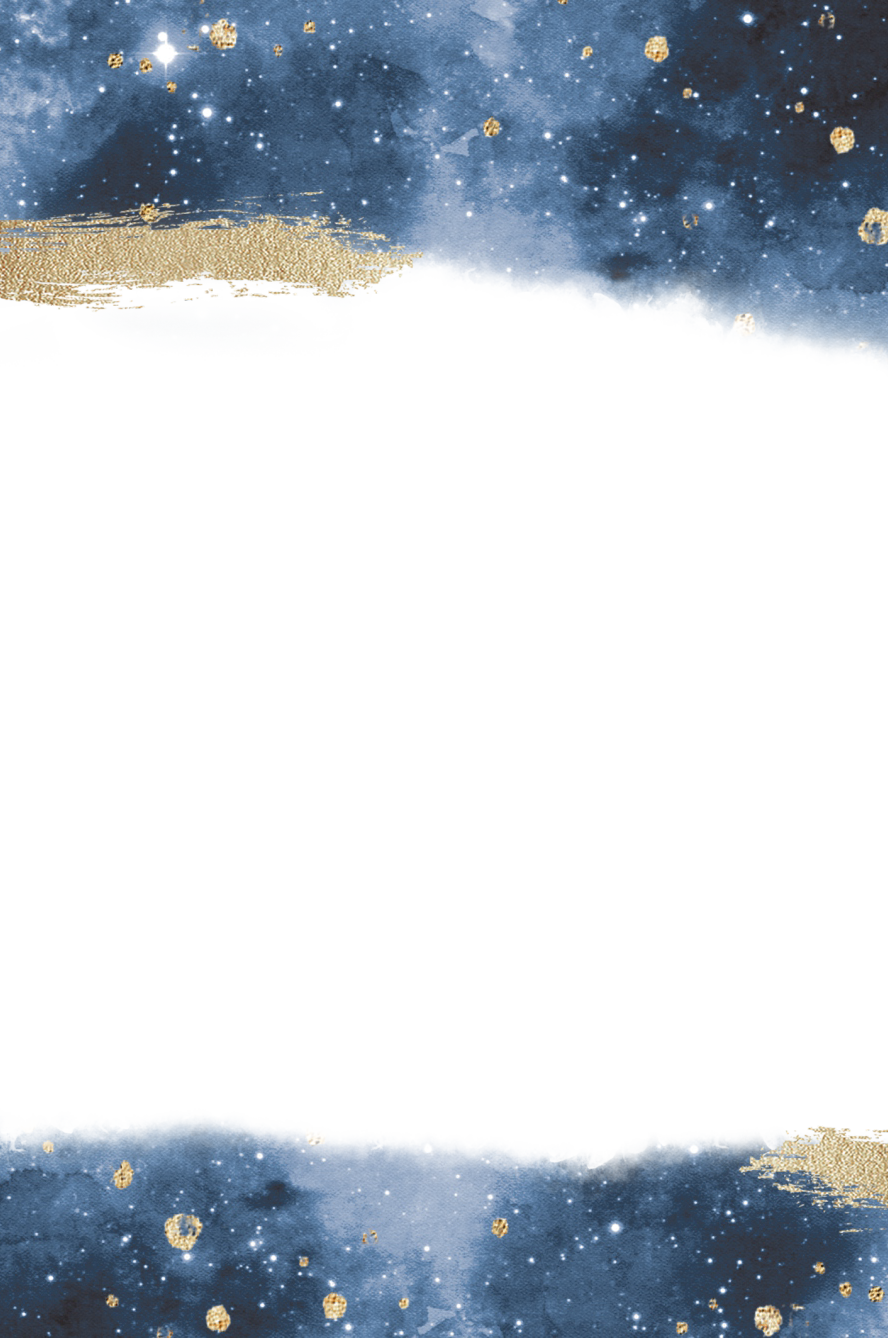 TOGETHER WITH THEIR FAMILIESEmily JohnsonANDErick AndersonINVITE YOU TO THEIR WEDDING CELEBRATIONFRIDAY, AUGUST 28TH 20XXhalf past six in the eveningST. JOHN’S SEASIDE 123 STREET AVE BUFFALO, NEW YORKreception to follow